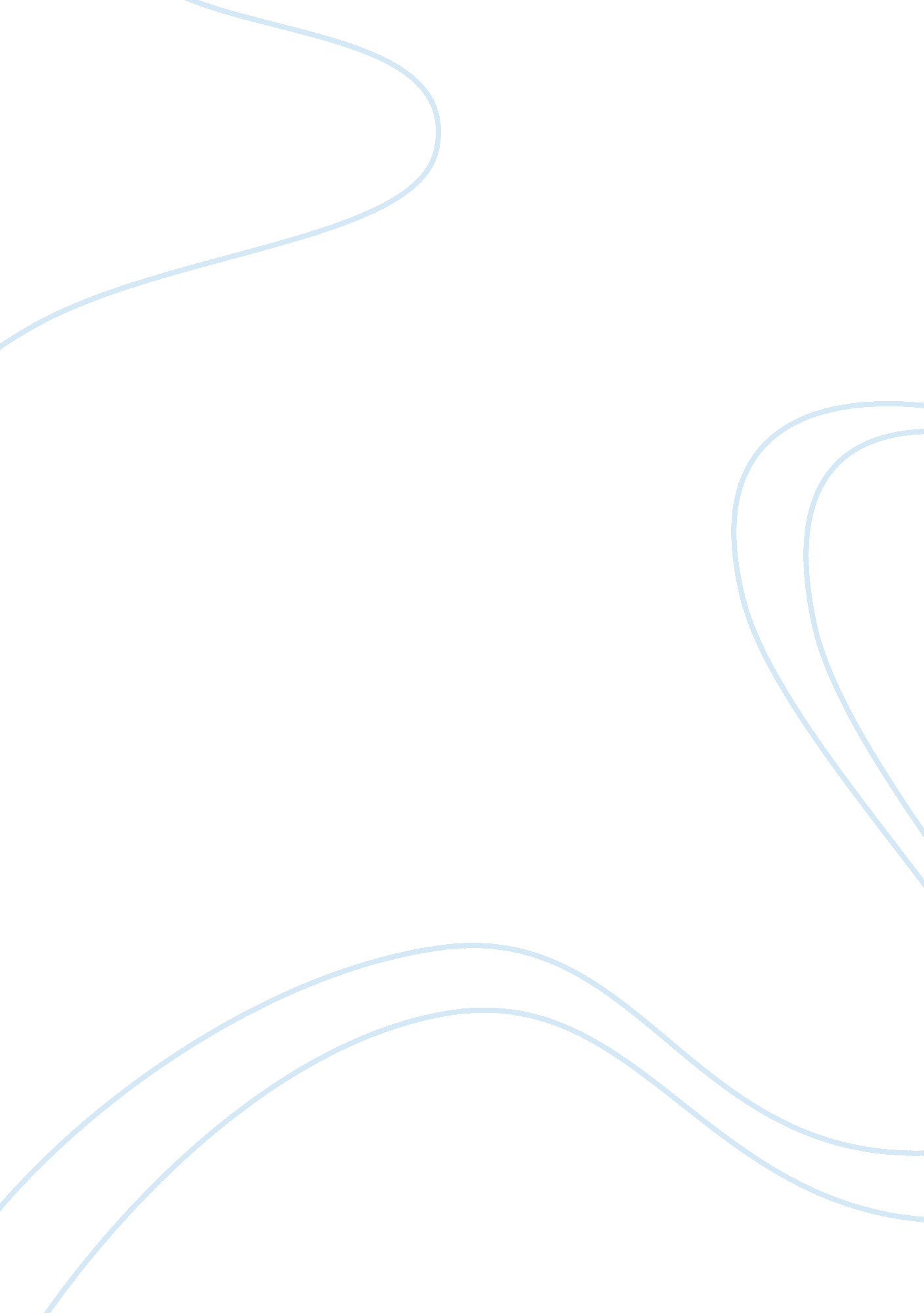 Egyptian cultural values and beliefsArt & Culture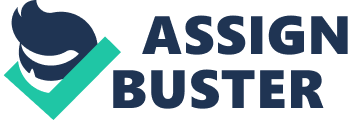 Women take care of their homes and should not engage in adultery besides they have the right to education, employment and right to own property. Conversely, men provide and make decisions for their families besides giving permission when they are marrying off their daughters. Contrary to the women, men are free to wear any kind of male clothes they wish so long these attires would go against their beliefs’ statutes and culture. 
Children stay with their mothers besides mandated to attend schools, religious teaching sessions, assisting parents as well as behaving well. Boys are more favored compared to girls whereby the latter do not have any freedom to mingle with boys except their brothers though at certain times in the family. Children join a school at the age of six years where they ought to learn up to the secondary level. Young children in most cases tend to study their traditions and religious teachings the first and essential one being memorizing Qur’an and Hadith (Stewart). Some of the practices, which the Qur’an prohibits, including having sexual relations before marriage, looking down when talking to someone, use of the left hand, failing to finish all food in one’s plate. These besides other of a similar sort based on Islamic culture are taboos. 
I like the way the Egyptian culture distinguishes the responsibilities of men, women, and children. This allows each person in the community to play his or her own roles without interfering with those of colleagues. Hence, promoting respect and peace in the family levels as well in the entire Egyptian community because each member knows his or her responsibilities besides not partaking other people's tasks hence reducing disagreement cases (Stewart). 
Some of the Egyptian elements that I may like to emulate and advocate in my family or community encompasses how women tend to be responsible in taking care of their homes, children as well as not engaging in affairs out of their own marriages (Stewart). Additionally, the accountability of Egyptian men as family heads, how they are responsible for providing basic as well as secondary needs. Moreover, how the Egyptians honor and respect their religion by keeping their holy day as well as praying severally daily is another major element that I would like my family besides the community imitated. 